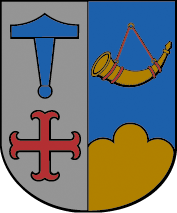 Det aftales hermed, at der overføres:
De overførte ferietimer afholdes således:
Sæt krydsUnderskrifter:
Leders underskrift og dato 		Medarbejders underskrift og datoNavnNavnCpr. nr.AnsættelsesstedFerietimer fra 5. ferieuge fra Ferieåret 2019-20Ferietimer fra 6. ferieuge fra Ferieåret 2019-20Den overførte ferie afholdes i forbindelse med Hovedferien i ferieåret  2020-21Den overførte ferie afholdes i forbindelse med Hovedferien i ferieåret  2020-21Den overførte ferie afholdes i forbindelse med Hovedferien i ferieåret  2020-21Den overførte ferie afholdes i følgende perioder:Den overførte ferie afholdes i følgende perioder:Den overførte ferie afholdes i følgende perioder:Fra og med datoTil og med datoTil og med datoFra og med datoTil og med datoTil og med datoFra og med datoTil og med datoTil og med datoDer er ikke aftalt specifikke datoer for afholdelsen af den overførte ferie
Den overførte ferie afholdes i Ferieåret 2020-21 – Afholdes samlet og varslet efter de almindelige regler om varsling af restferie.Der er ikke aftalt specifikke datoer for afholdelsen af den overførte ferie
Den overførte ferie afholdes i Ferieåret 2020-21 – Afholdes samlet og varslet efter de almindelige regler om varsling af restferie.Der er ikke aftalt specifikke datoer for afholdelsen af den overførte ferie
Den overførte ferie afholdes i Ferieåret 2020-21 – Afholdes samlet og varslet efter de almindelige regler om varsling af restferie.Det er aftalt at udskyde den overførte restferie til et senere ferieår
Ferien er aftalt overført til Ferieåret (Skriv hvilket ferieår):Det er aftalt at udskyde den overførte restferie til et senere ferieår
Ferien er aftalt overført til Ferieåret (Skriv hvilket ferieår):Udskydes til ferieåretVi har aftalt følgende mht. den overførte ferieVi har aftalt følgende mht. den overførte ferieVi har aftalt følgende mht. den overførte ferieVi har aftalt følgende mht. evt. tidligere overført restferie fra tidligere ferieår (end 2019-20)